Application for Short Term 3 Month Associate Membership 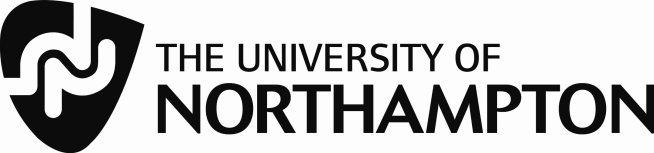 Library and Learning ServicesPlease complete ALL fields Name: ……………………………………………………………………..........................................….Address: ……………………………………………………………..........................................……………………………………………………………………..............................................………………...................................................................................................... Postcode: …………....…………Telephone: …………………...................…. Email: …………………........................................................................................................………       Membership will run for 3 months from the date of application and is Free. Details of Staff member and University Course applied for.Please note that membership will not be approved unless this form has been countersigned by a member of University staff.I confirm the above person has applied for a University course.Name of Staff member: ................................................... Email: …………………...................….Staff Signature: .................................................Course: ...........................................................................................................................I agree to abide by the Library Code of Conduct, as published on the Library web pages, at http://www.northampton.ac.uk/Downloads/Rules_and_regulations.docxSigned: ……………………………………………… Date: …………………………………      Please return this form to: Library and Learning Services, University of Northampton, Avenue Campus, St George’s Avenue, Northampton, NN2 6JD. Email notification will be sent when card is ready for collection.  Alternatively, applications can be processed during Library staffed hours, Monday – Friday 8am-7pm. Weekends 10am–4pm. Please indicate your preferred collection site when returning the form via post. Park                             Avenue    Staff Use Only    Processed by .......................... Photo ID ..................    Eligibility...................Additional comments ....................................................................................................................                                                                                                                           Barcode: …………………….. 	Start Date: ……………………. End Date: …………………        